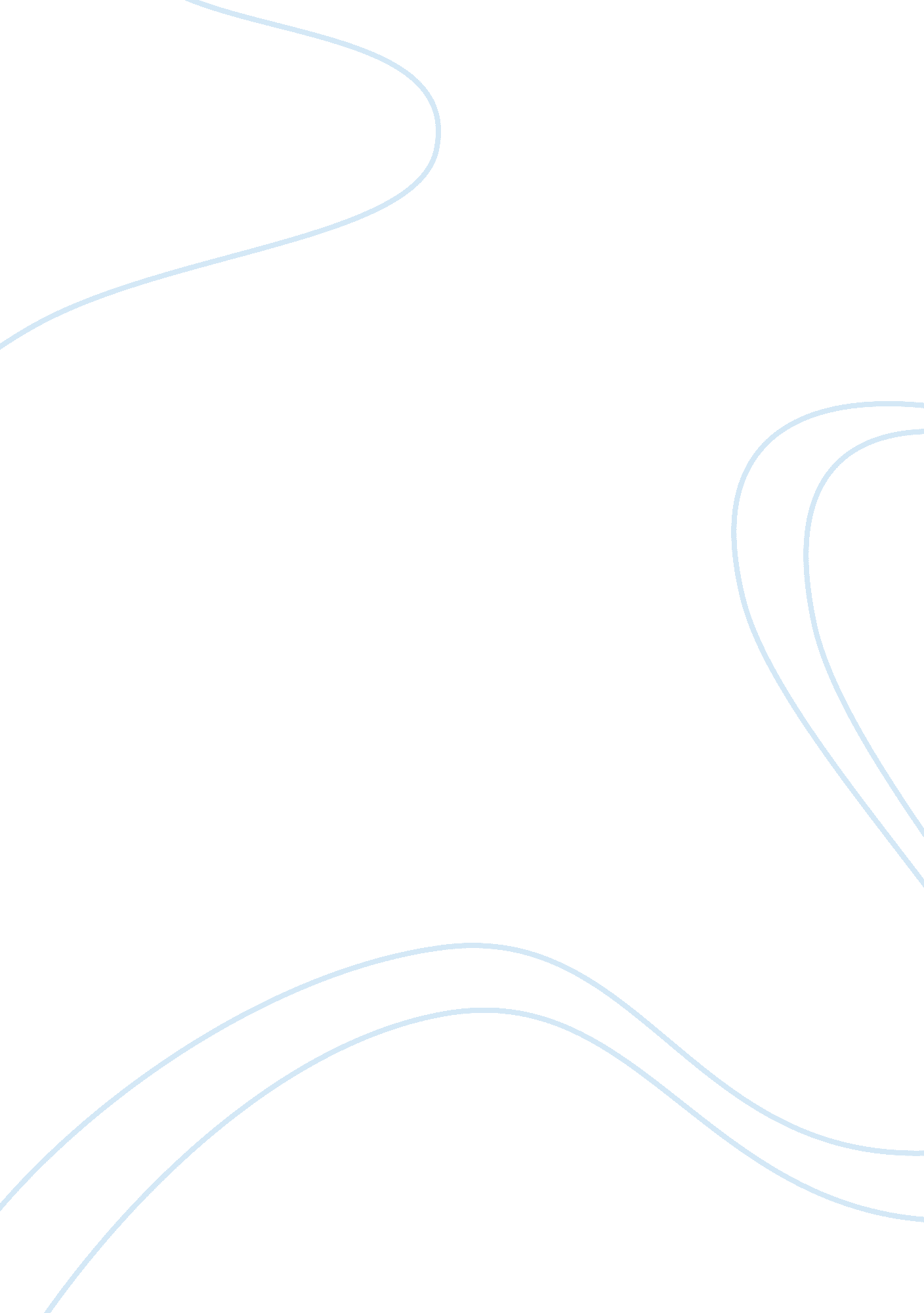 Exploring the evolution of environmental management environmental sciences essayBusiness, Management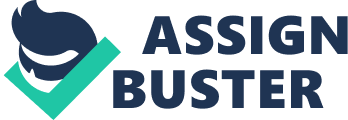 \n[toc title="Table of Contents"]\n \n \t The nature of environmental direction \n \t The procedure and ends of environmental direction \n \t Approachs to environmental direction \n \t Sustainable development \n \t Drumhead \n \n[/toc]\n \n Human beinghas accumulated environmental cognition and developed schemes for working nature. To modulate and prolong resource people use often-evolved tabu, superstitious notions and common rights, formulated Torahs to better stewardship, and for centuries some have undertaken resource stock lists. Developments evident in the late 20th century make it critical that environmental direction is got right ; these include human population growing ; planetarypollution; loss of biodiversity ; soil debasement ; and urban growing. The challenges are great, but at that place have been progresss in understanding the construction and map of theenvironment, in monitoring impacts, informations handling and analysis, mold, appraisal, and planning. Environmental direction must organize and concentrate developments, to better human wellbeing, and seek to extenuate or forestall farther harm to the Earth and its beings. There are a broad scope of organic structures and professionals involved in environmental direction: authorities bureaus, international organic structures and assistance organisations ( UNEP, USAID ) and research institutes. Below are factors that motivates environmental direction: • Matter-of-fact grounds - fright or common sense makes people or decision makers seek to avoid a job. • Desire to salvage costs - it may be better to avoid jobs or counter them than endure the effects: pollution, species extinction, human deceases, dearly-won judicial proceeding, There may besides be advantages in waste recovery, energy preservation and keeping environmental quality. • Compliance - persons, local authorities, companies, provinces and so on may be required by Torahs, national or international understanding to care for the environment. • Shift in moralss - research, the media, persons or groups of militants may trip new attitudes, understandings or Torahs. • Macro-economics - publicity of environmental direction may take to economic enlargement: a market for pollution control equipment, usage of cured waste, more secure and efficient energy and natural stuffs supply ; or there may be advantages in 'internalizing outwardnesss ' . Most environmental directors would accept that sustainable development is one of their cardinal ends. Sustainable development is about bettering the batch of people and avoiding environmental debasement. This demands high-quality direction of the environment and human establishments, and the ability to acknowledge and avoid, extenuate or accommodate to socio-economic and physical menaces The inquiry is whether sustainable development is traveling to move merely as a steering rule or whether it can bring forth practical feasible schemes that improve human wellbeing and prevent environmental debasement. Some of developments have helped to set up environmental direction: In an increasing figure of states the populace have become environmentally cognizant and unwilling to swear authorities and corporations to protect the environment. This has mostly grown out of their witnessing accidents, abuse of resources, and from concern about ecological menaces. International bureaus, concerns and authoritiess have started to prosecute environmental direction ( NGOs, UNEP, EPA ) The media proctor and study on environmental issues. International conferences, understandings and declarations have publicized issues and supported environmental direction. The development of environmentalism and green political relations. Broadly, the chief rules of environmental direction are prudence and stewardship. These are pursued via: Advanced, broad-view policy devising and planning ( chiefly left to assorted contrivers to set about ) Establishing criterions and regulations, monitoring and scrutinizing Co-ordination ( the environmental director following a multidisciplinary, interdisciplinary or holistic attack ) Operational/implementation. Some dismiss much of contemporary environmental direction as 'environmental managerialism ' which pays deficient attending to human-environment interaction, has become institutionalized, and is basically a state-cantered procedure concerned with formulating and implementing Torahs, policies and ordinances which relate to the environment. Some people are sufficiently cognizant of pollution, soilrosion, over-fishing, loss of woods and other alterations in their physical milieus, and are prepared to voice concern. Environmental direction activities are frequently prompted by such people, by those monitoring developments, and besides by historiographers, archeologists, geologists and others interested in human-environment interactions and environmental alteration. Recently, the focal point has been more on how worlds affect the environment instead than on how environment affects worlds, which is unwise. The nature of environmental direction Development direction has evolved independently of environmental direction, but normally convergences. Development direction is basically the use of intercessions aimed at advancing development. Adopting a theatrical analogy - it has mostly been as if merely the histrions were involved, and the theater, illuming and phase attracted small concern. Peoples often resist altering environmentally detrimental life styles, or paying more for necessities or even luxury points, or through poorness is unable to make so. Many authorities and concerns have truly embraced environmental concern ; nevertheless, some are uneffective, some highjack environmental concern for their ain terminals, and other ignore environmental issues for ' strategic ' grounds. Societies, administration and jurisprudence have to germinate to back up environmental direction. Some optimistic prognosiss assume progress towards less detrimental wonts will be equal ; others are more pessimistic and, possibly realistically, think it is likely there will be 'business-as-usual ' scenarios. Those seeking to pull off the environment therefore have many challenges. The procedure and ends of environmental direction Environmental directors make deliberate attempts to maneuver the development procedure to take advantage of chances, seek to avoid jeopardies, mitigate jobs, and prepare people for ineluctable troubles by bettering adaptability and resiliency. Environmental direction is still a comparatively immature subject, so judging how successful it has been and in what ways it should be 'tuned ' to better function the quest for development is hard. Humankind has besides increased in Numberss far beyond anything in the yesteryear, which with other developments likely makes us more vulnerable than our ascendants. One cardinal undertaking of environmental direction is to cut down human exposure and better adaptability. Environmental direction seeks to better environmental stewardship by incorporating ecology, policy devising, planning and societal development, and whatever else is needed. Its ends include: Prolonging and, if possible, bettering bing resources The bar and declaration of environmental jobs Establishing bounds Establishing and fostering establishments that efficaciously support environmental research, monitoring and direction Warning of menaces and placing chances Where possible bettering 'quality of life ' Identifying new engineering or policies that are utile. Approachs to environmental direction There may be some convergence between groupings and within classs. Environmental directors may be more or less anthropocentric or ecocentric, more or less 'green ' , more or less supportive of engineering. There is besides a broad spectrum of political and philosophical stances, all of which colour the attack adopted. 1 Ad hoc attack: attack developed in reaction to a specific state of affairs. 2 Problem-solving attack: follows a series of logical stairss to place jobs and demands and to implement solutions. 3 Systems attack: for illustration, Ecosystem ( mountain, high latitude, savanna, desert, island, lake ) Agro-ecosystem 4 Regional attack: chiefly ecological zones or biogeophysical units, which may sometimes be international ( Le. affect different provinces, e. g. an internationally shared river basin ) . For illustration, Watershed River basin Coastal zonet Island Command country development authorization ( irrigation-related ) Administrative part Sea ( Mediterranean, North Sea, Baltic, AmI Sea ) 5 Specialist subject attack, frequently adopted by professionals. For illustration: Air quality direction Water quality direction Land direction Environmental wellness Urban direction Ocean direction Human ecology attack Tourism management/ecotourism Conservation country direction. 6 Strategic environmental direction attack 7 Voluntary sector attack: environmental direction by, or encouraged and supported by, NGOs. For illustration: Debt-for-nature barters Private militias Ginger Groups which try to motivate environmental direction Private support for research or environmental direction. 8 Commercial attack: environmental direction for business/public organic structures. 9 Political economic system or political ecology attack 10 Human ecology attack Sustainable development A end of sustainable development may be used to assist incorporate diverse involvements that would likely non otherwise co-operate. Even if it is achieved in merely a limited manner, it may however turn out to be a valuable 'guiderail for development ' . There are analogues with Judgess seeking justness, citizens desiring autonomy, and philosophers and scientists prosecuting truth- the end may be elusive but attempts to make it hold to be maintained. There are a immense figure of definitions of sustainable development. It is many things: a end, a paradigm displacement, above all hard to accomplish and frequently complex. A definition, which has become good known, is: 'to run into the demands of the present without compromising the ability of future coevalss to run into their ain demands ' ( World Commission on Environment and Development, 1987 ) . Most definitionsstressinter-generational equity ( go throughing to future coevalss every bit much as the present enjoys ) and intra-generational equity ( sharing what there is between all groups ) . Drumhead • Environmental direction is germinating and distributing. It has still to be adequately adapted to accommodate all conditions, and will go on to hold to be improved. • Environmental direction demands a proactive attack to development and must incorporate closely with other subjects. • Without proactive environmental direction, development is improbable to be sustainable and people will be more vulnerable to catastrophes. • The universe and its resources are n't infinite, and human demands continue to increase. The ultimate end of environmental direction is to turn to this issue and to seek sustainable development. • Modem worlds are more legion than at any point in the yesteryear and are less adaptable. • Environmental direction has many tools to take from. These are frequently still germinating and may non be tuned to non-Western state demands and new challenges. Environmental directors have to choose suited schemes and tools best suited for a given state of affairs. • A proactive attack is wise if sustainable development is a serious end, and because worlds appear to be more vulnerable than many admit. 